Scatter Graphs (and Least Squares Regression Lines)The scatter graph shows information about the height and the arm length of some students in Year 11.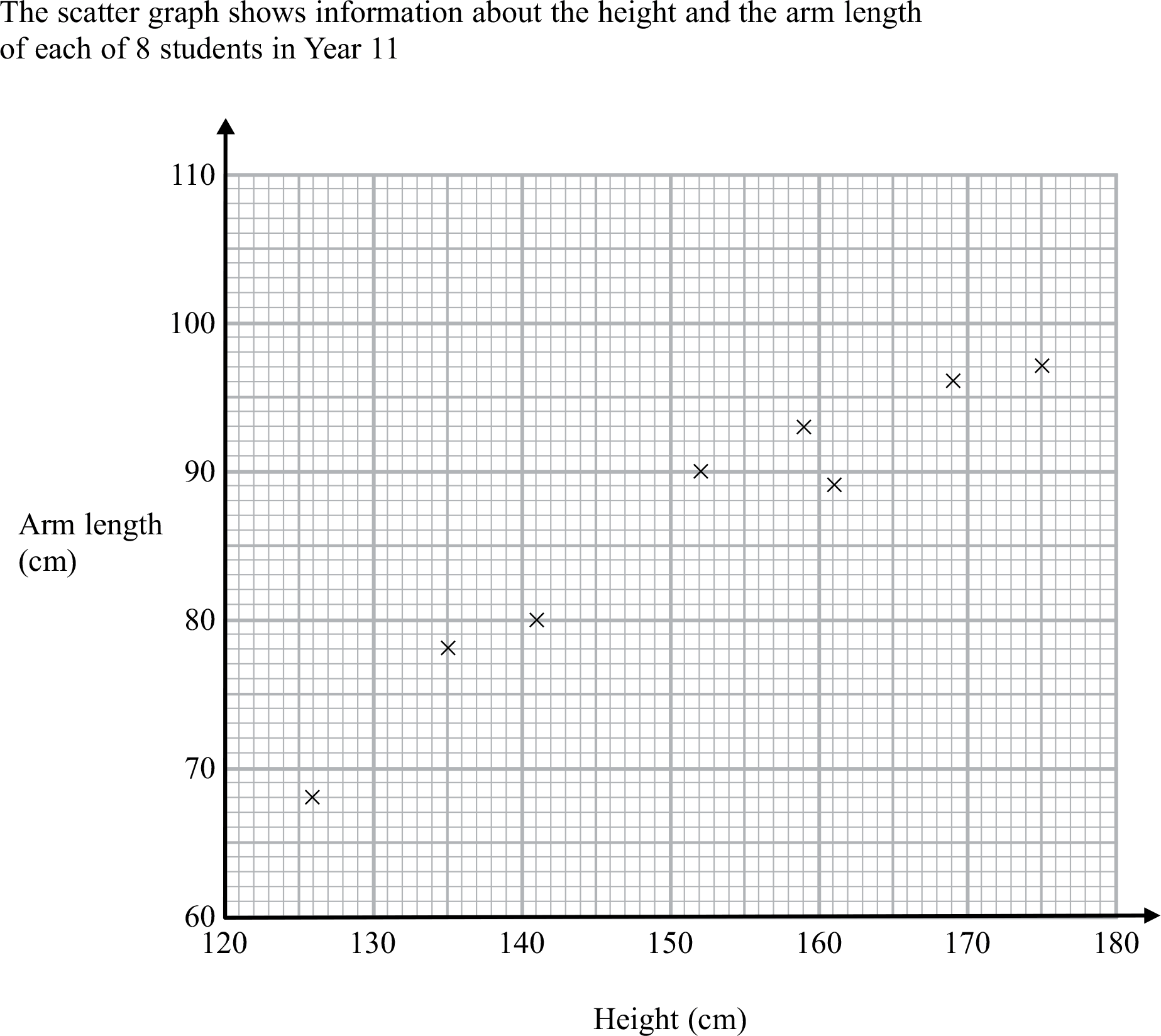 On the scattergraph, plot the remaining information from the table below.What type of correlation does this scatter graph show?Draw in a line of best fitA different student in Year 11 has a height of 148 cm.Estimate the arm length of this student.(Exam question adapted from Edexcel higher tier paper 1, November 2012)Find: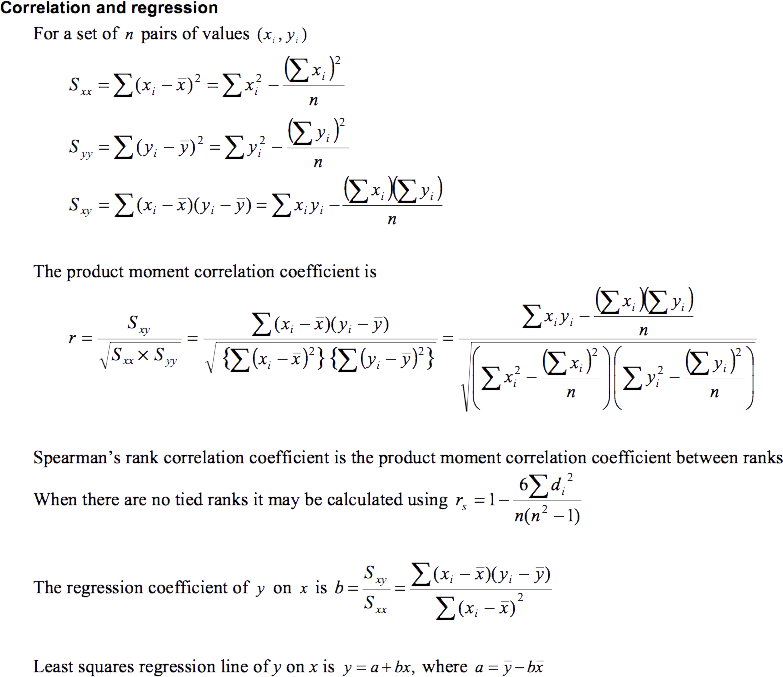 Use the values that you found in parts (a)-(j) together with the excerpt of the formula book above to find;The product moment correlation coefficient, r, of x and y.The regression coefficient, b, of y on x.The equation of the least squares regression line of y on x, in the form .Use your values of  and  to plot the coordinate  on the scatter graph.Use your equation of the least squares regression line to find a corresponding y value for  and plot this coordinate on the scatter graph. Draw in the least squares regression line of y on x.  Compare this with your original line of best fit.Scatter Graphs (and Least Squares Regression Lines) - AnswersThe scatter graph shows information about the height and the arm length of some students in Year 11.On the scattergraph, plot the remaining information from the table below.What type of correlation does this scatter graph show? (strong) positiveDraw in a line of best fitA different student in Year 11 has a height of 148 cm.Estimate the arm length of this student. 84 cm(Exam question adapted from Edexcel higher tier paper 1, November 2012)Find:Use the values that you found in parts (a)-(j) together with the excerpt of the formula book above to find;The product moment correlation coefficient, r, of x and y. 0.973The regression coefficient, b, of y on x. 0.566The equation of the least squares regression line of y on x, in the form .  Use your values of  and  to plot the coordinate  on the scatter graph.Use your equation of the least squares regression line to find a corresponding y value for  and plot this coordinate on the scatter graph. Draw in the least squares regression line of y on x.  Compare this with your original line of best fit. Height (cm)126132135141152159161166169175Arm length (cm)68757880909389939697xi126132135141152159161166169175xi2yi68757880909389939697yi2xi yiHeight (cm)126132135141152159161166169175Arm length (cm)68757880909389939697xi126132135141152159161166169175xi2yi68757880909389939697yi2xi yi